Mohsin Munir ShaikhDammam, Kingdom of Saudi ArabiaContacts: +966 500294033 (M) / +966 13 8671618 (Land); Email: mohsin_shaikh88@hotmail.com, mohsinmunir1988@hotmail.comOffering 6+ years’ insightful experience in EPC management of Electrical construction (Overhead Transmission line, Underground cable), Civil (building), Electro mechanical (Storage tanks, Vessels, Steel fabrication etc.) & Oil and Gas (Fire Alarm system, Fire fighting system installation) projectsCurrent Role: : Project Planning & ControlEmployment Level: Lower Middle Level ManagementTarget Position: Middle Level ManagementProfile Overview: Treasure of experience and success-oriented background in high-risk multi-million dollar projects at various stages of project life cycle. Infectiously optimistic and high impact executive with incisive ability to partner with cross-functional teams, execution agencies, and key stakeholders to advance project management standards, curtail project derailments and meet expectation of stakeholders. Analytical, proactive, process-oriented and target-driven planning champion, committed to achieve project milestones through macro and micro level management and control of manufacturing and construction schedule schedules/activities. Advanced skills in Primavera & MS Project. Hardworking, team-oriented, with proven leadership attributes, time management and problem solving skills, and ability work with people at all levels under pressure situations, currently working with M. Al Ojaimi Group Dammam, KSA, since May 2016, as Project Cost Control Engineer.Areas of ExpertisePlanning & SchedulingResources AllocationProject CoordinationSchedule ManagementStatus Review/ReportingBudget vs. Cost TrackingProduction & Cost ControlPerformance ManagementProject Mgmt. ControlsProject DocumentationCash Flow ManagementChange/Variations MgmtProfessional ExperienceProject Cost Control Engineer | M. Al Ojaimi Group – Dammam, KSA			                  May 2016 OnwardsWell known EPC Company, approved from Saudi Electricity Company (SEC), engaged in S/S, OHTL and U/G projectsKey Responsibilities as Project Cost Control Engineer                                                                                                                   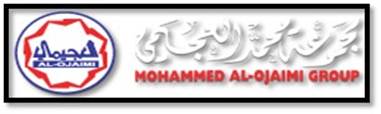 Preparation/Submission of progress invoice in coordination with Project Manager to ensure claimed amountInitial and detailed review of Sub Contractor’s progress invoice along with proper documentationPreparation/Submission of price adjustment/change order (if any), Extension of time.Preparation of progress invoices on client’s SAP portalPreparation of WBS, Packing slips, Progress invoices, Invoice proposals on internal ERP (MS DYNAMICS-2012).Preparation of monthly cost reports depicting forecast and actual to date payments to vendorsDevelop the Project baseline schedule and CPM, with Resource loading/ leveling, Cost loading, Constraints loadingForecast on cost and schedule impact of delayed activitiesWork with construction team to finalize work packs, WBS, and define activities to level 1 - 3 Develop, update and control Document Control Register (Engineering), Procurement Registers. Construction & Commissioning registers. Maintain Risk registers and produce Mitigation PlansMonitor key engineering deliverables and procurement phases of LLIs (long Lead Items) at micro levelPerform Variance analysis on project deliverables; deviations from baseline & forecasts of near critical itemsProject Planning & Control Engineer | China Railway Construction Co. – Jeddah, KSA		May 2015 – April 2016Part of CRCC, globally leading EPC Company, engaged in the SR 6.65 billion EPC project for Saudi Ministry of Interior (MOI)Key Responsibilities as Project Planning & Control Engineer                                                                                                              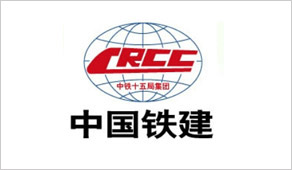 Prepare detailed baseline schedule & acceleration schedule with S-CurvesPrepare WBS, package wise activity schedules, follow up projects tasks and prepare productivity reportsPut together procurement packages including quantities take-off, contract specifications and technical requirements, delivery schedule etc.Ensure that project records and diaries are maintained including photos, list of daily activities, climate conditions, utilized & idle resources, productivities, important events, verbal site instructions, etc.Control Schedule, Planning Procedure documents, contracted scope of work including variationsAnalyze and compare project cost vs. estimates, prepare cost reports, and exercise cost controlsPrepare internal & external reports in the required format based on records & information and the analysis thereofLiaise and coordinate with different functions for project controls and commercial mattersProject Planning Engineer | Reda Hazard & Control – Khobar, KSA			               Jan 2014 – May 2015Reda Hazard and Control is a leading EPC company in fire, safety and security systems. The company is approved EPC contractor of Saudi Aramco and Sabic, and also approved by HCIS (Higher Commission for Industrial Security), capable of undertaking large turnkey projects in Fire Protections Systems for industriesKey Responsibilities as Project Planning & Control Engineer                                                                                                                         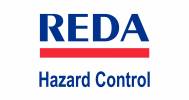 Prepare tender Schedule and documents, detailed baseline schedule & acceleration schedule with S-CurvesPerform detail planning, analysis, forecast of load, and statistic related to planningPrepare WBS, package wise activity schedules, follow up projects tasks and prepare productivity reportsParticipate in drafting project-specific Project Controls Procedures as per contract requirementsInitiate, coordinate and maintain Project List(s) of Deliverables including those for project procedures and plans, engineering, procurement, material submittals, method statements etc.Put together procurement packages including quantities take-off, contract specifications and technical requirements, delivery schedule etc.Assist in contracts correspondences, measurements, payment certification, closing final account, etc. Coordinate and maintain Engineering Deliverables Status Register, and prepare/maintain subcontracts registerPrepare a List of Project Materials along with the required quantities and maintain continuous project materials reconciliationEnsure that project records and diaries are maintained including photos, list of daily activities, climate conditions, utilized & idle resources, productivities, important events, verbal site instructions, etc.Control Schedule, Planning Procedure documents, contracted scope of work including variationsPrepare and maintain Variations and Claims Registers, monthly invoice and B.O.Q. comparisonAnalyze and compare project cost vs. estimates, prepare cost reports, and exercise cost controlsCollect and maintain group contemporary records necessary for assessment and substantiation of Variations and ClaimsPrepare internal & external reports in the required format based on records & information and the analysis thereofLiaise and coordinate with different functions for project controls and commercial mattersProduction Planning & Cost Control Engineer | Nesma Havatek – Dammam, KSA		   Aug 2012 – Dec 2013Nesma Havatek (approved EPC contractor of Saudi Aramco, Sabic) provides a wide range of engineering, design, fabrication, assembly, repairs and erection services of steel storage tanks of all sizes; pressure vessels, heat exchangers, pipe fabrication and steel structuresKey Responsibilities                                                                                                                                                                                                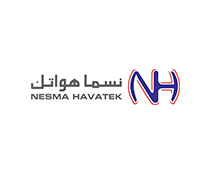 Plan and schedule production activities within the company in consistent with project execution scheduleImplement & maintain all required cost control procedures for project control activities Assess, evaluate and make recommendations related to financial claims and provide the necessary supports to settle claimsEvaluate variations and incorporate of same with the monthly cost reports Provide and manage cost control by recording project cost and progressPrepare Work Plan Budget & Forecast expenditure, and manage cost control by analysis of project cost against progressParticipate in reviewing scope changes and change orders. Implement the project change management programProvide support in resource loading of Primavera schedules with budgets/commitmentsEnsure proper monitoring, management and close- out of projectsReport periodically to management and liaise with other project disciplines and the owner's organizationTrack abnormal costs/wastage of materials and other resources and provide appropriate suggestionsCredentialsEducationBSC Industrial Engineering, University of Engineering & Technology – Lahore, Pakistan, 2012Professional DevelopmentManage Projects with Primavera P6 Rel.8.3 (MSS Projects Analytics, August2015)Advance Primavera Course P6 Rel.15.1 (Spet2015)PMP PDU's (Basic Knowledge Square, April 2014) – PMI Memebrship No. 4426930Primavera P6 (University of Engineering & Technology, Lahore, March2012)Piping Design, Layout & Stress Analysis (National Institue of Design & Analysis, July,2012)Managing Actual Values in Microsoft ProjectManaging Resource -Constrained Projects with Microsoft ProjectManaging Budget -Constrained Projects with Microsoft ProjectProject Management: Calculating Earned ValueManaging Time-Constrained Projects with Microsoft ProjectManaging Subcontractor Projects with Microsoft ProjectComputer SkillsSolid works 2007, MS office2007/2010/2013 (Word, Power point, Access, Excel), Primavera (ver 6,7, P3), MS Project 2007/2010/2013, AutoCAD 2007Personal ParticularsDate of Birth: September 09, 1988Languages Known: English, UrduNationality: Pakistani Passport No: DS5196842, valid till 29/07/2020Visa Status: Transferable Driving License: Valid for GCC